ΘΕΜΑ : Πρόσκληση εκδήλωσης ενδιαφέροντος για την εκδρομή της Γ΄Λυκείου.Σας γνωστοποιούμε ότι το 2ο ΓΕ.Λ. Χαλκηδόνας διοργανώνει 7ήμερη εκδρομή για τους μαθητές της Γ΄Λυκείου. Για την σύνταξη της προσφοράς να ληφθούν υπόψη τα εξής:Στοιχεία εκδρομήςΤΟΠΟΣ:  Πράγα-Βιέννη-Βουδαπέστη-Βελιγράδι (2 διανυκτερεύσεις στην Πράγα -1 διανυκτέρευση στη Βιέννη-  2 Διανυκτερεύσεις στη Βουδαπέστη-1 Διανυκτέρευση στο Βελιγράδι).   Κρήτη (3 διανυκτερεύσεις στα Χανιά και 3 διανυκτερεύσεις στο Ηράκλειο).ΧΡΟΝΟΣ – ΔΙΑΡΚΕΙΑ: 7-20 Μαρτίου- επτά (7) μέρες.ΣΥΜΜΕΤΕΧΟΝΤΕΣ: 23+1  μαθητές  και 3 συνοδοί καθηγητές για Πράγα-2 συνοδοί για ΚρήτηΜΕΣΟ ΜΕΤΑΦΟΡΑΣ: θες/νικη –Πράγα με αεροπλάνο και επιστροφή με Λεωφορείο –Με αεροπλάνο μετάβαση και επιστροφή για ΚρήτηΚΑΤΗΓΟΡΙΑ ΞΕΝΟΔΟΧΕΙΟΥ: Ξενοδοχείο 4*. Δίκλινα-τρίκλινα για τους μαθητές και μονόκλινα για τους συνοδούς καθηγητές.ΔΙΑΤΡΟΦΗ: Με πρωινό και ημιδιατροφή.Καταληκτική ημερομηνία προσφορών:     26/1/2017 και ώρα 12.μμ.                                                                                                        Απαραίτητοι όροι Ασφάλιση ευθύνης διοργανωτή, σύμφωνα με την κείμενη νομοθεσία, και πρόσθετη ασφάλιση με κάλυψη εξόδων σε περίπτωση ατυχήματος ή ασθένειας.Λεωφορείο σύγχρονο σε άρτια κατάσταση, σύμφωνα με την κείμενη νομοθεσία, διαθέσιμο καθ΄ όλη  τη διάρκεια της εκδρομής..Συνοδός του πρακτορείου σε όλη τη διάρκεια της εκδρομής-ξεναγός. Η κατάθεση της προσφοράς από το ταξιδιωτικό γραφείο θα πρέπει απαραιτήτως να συνοδεύεται και με υπεύθυνη δήλωση ότι διαθέτει το ειδικό σήμα λειτουργίας, το οποίο βρίσκεται σε ισχύ.Παρακαλούμε για τις δικές σας ενέργειες.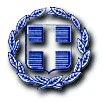 Άδενδρο,  17/01/ 2017Αρ. Πρωτ:   9                                                                                                  Προς :  ΔΔΕ Δυτικής Θεσσαλονίκης        Τμήμα Εκδρομών – ΜετακινήσεωνΓΙΑ ΑΝΑΡΤΗΣΗ ΣΤΗΝ ΙΣΤΟΣΕΛΙΔΑ